Curso avaliado Música - Bacharelado 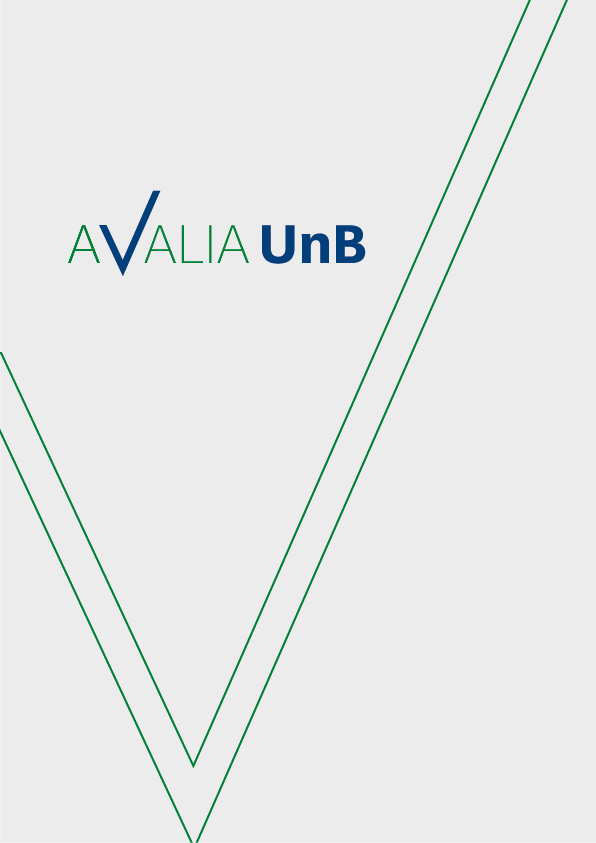 Setembro/2017www.cpa.unb.br	ApresentaçãoO Projeto AvaliaUnB foi criado com o intuito de ampliar o contato da Comissão Própria de Avaliação (CPA) da UnB com as unidades acadêmicas da Instituição. Neste projeto, a CPA visitará as unidades e disponibilizará estudos relacionados a egressos (área de atuação do egresso, empregabilidade no setor formal, rendimentos dos recém-formados, rendimento dos egressos com mais de cinco anos de atuação no mercado e localização geográfica), à retenção e à evasão. EgressosO acompanhamento de egressos representa a possibilidade de se ter um feedback acerca da formação ofertada. Esse retorno é fundamental para avaliar a qualidade dos cursos, para a formulação de políticas institucionais e também para conhecer resultados do compromisso da UnB com a sociedade. Em 2013, a UnB firmou convênio com Ministério do Trabalho e Emprego (MTE) para que a Universidade pudesse ter acesso aos dados identificados da Relação Anual de Informações Sociais – RAIS. A partir dessa base de dados, passou a ser possível realizar uma série de levantamentos sobre a atuação dos ex-alunos da UnB ao longo dos anos no mercado formal brasileiro, tais como: faixa de renda, tipo de vínculo empregatício, área de atuação, percentual por unidade da Federação.  Neste relatório, são apresentados os resultados das apurações realizadas para o curso de Música - Bacharelado. MetodologiaAs remunerações foram calculadas por trabalho principal de cada pessoa. Para tal, foram consideradas as seguintes variáveis: horas semanais contratadas, tempo de serviço no emprego e remuneração.ResultadosTabela 1 – Distribuição por sexo e forma de saídaTabela 2 – Distribuição da forma de saída por faixa etáriaGráfico 1 – Distribuição da forma de saída em 2015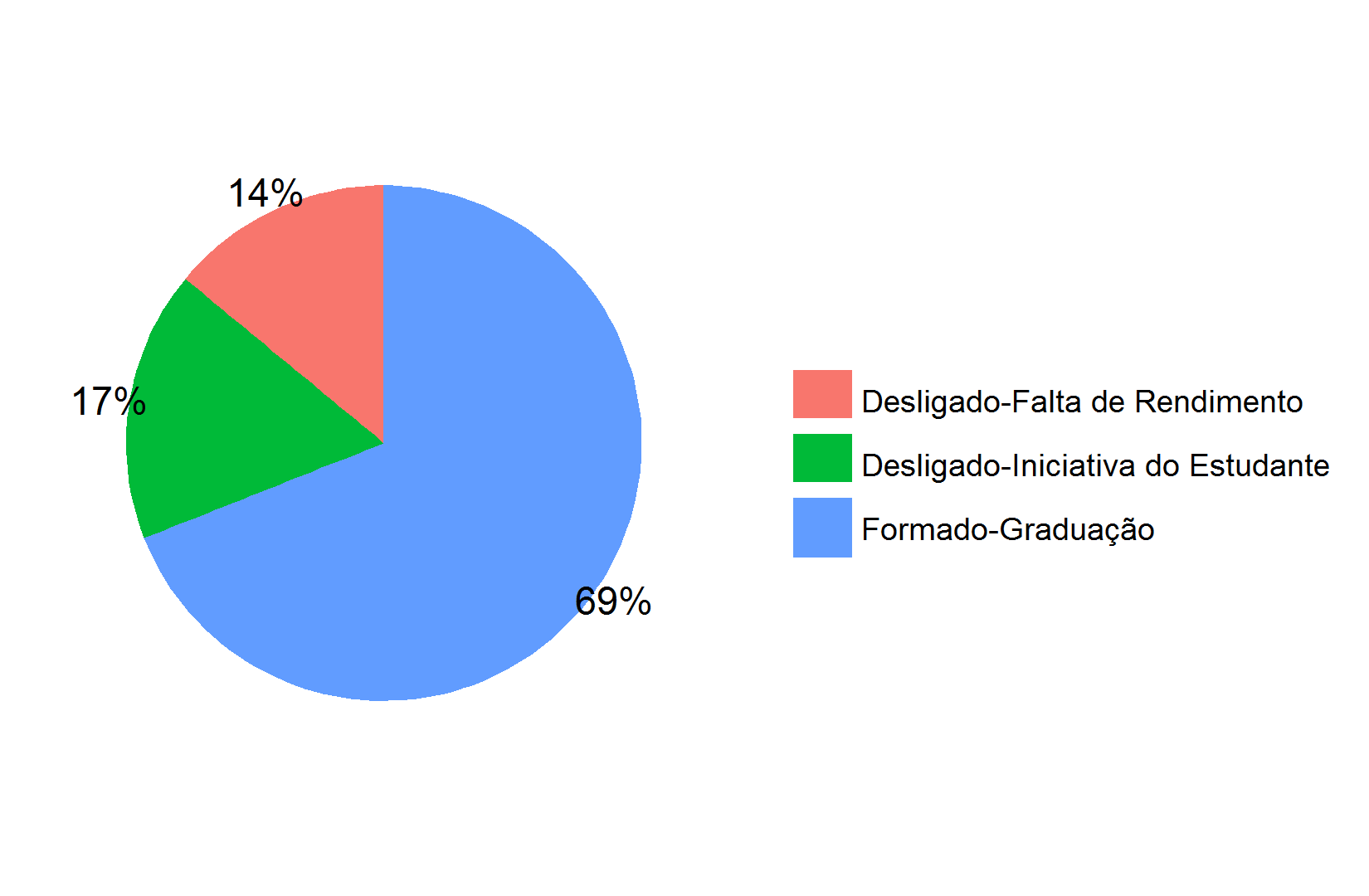 	Tabela 3 – Distribuição das remunerações dos formados por CNAE(1)(1) CNAE: Classificação Nacional de Atividades Econômicas	Tabela 4 – Distribuição das remunerações dos evadidos por CNAE(1)(1) CNAE: Classificação Nacional de Atividades EconômicasTabela 5 – Distribuição das remunerações por forma de saídaGráfico 2 – Distribuição das remunerações por forma de saída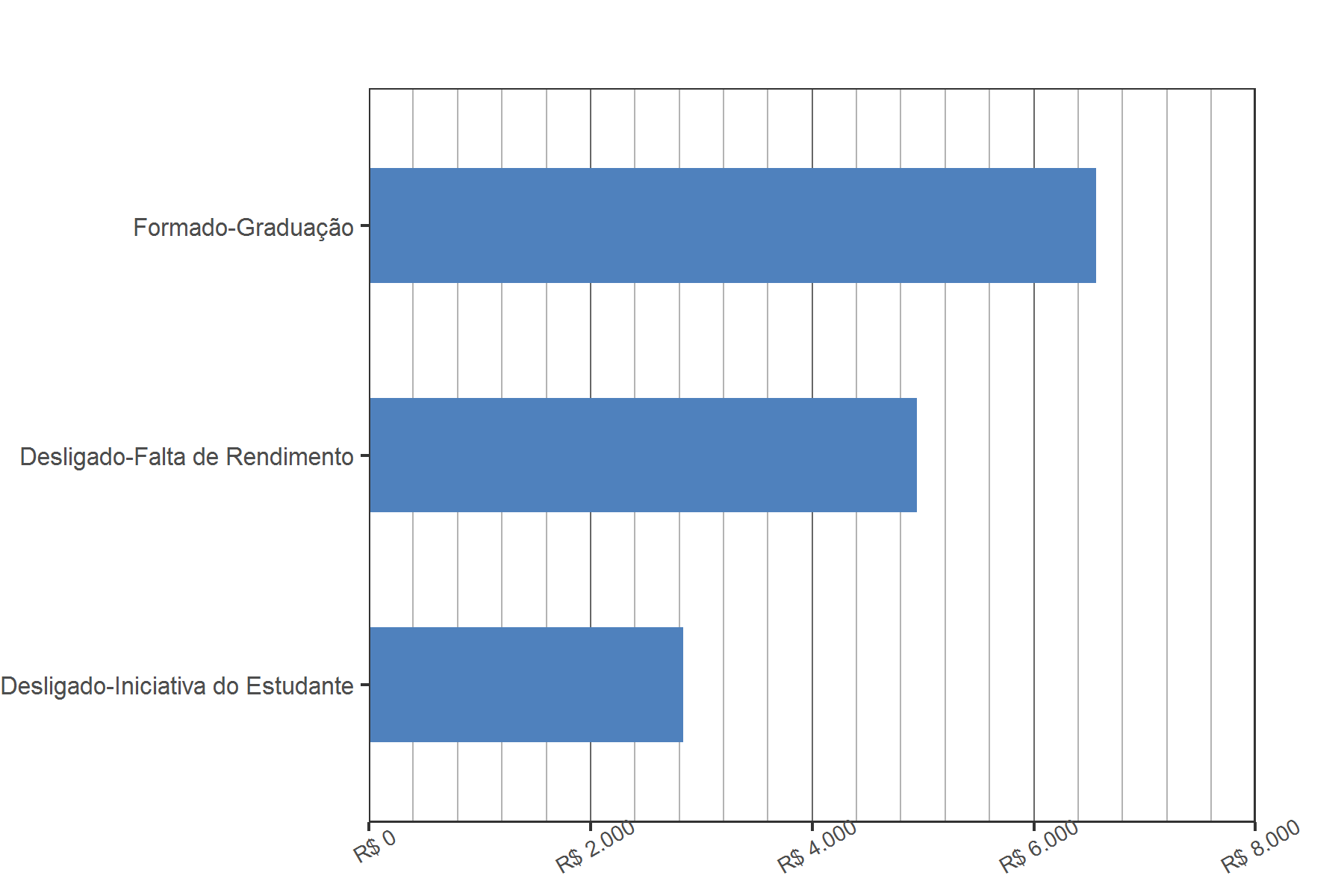 	Tabela 6 – Distribuição das remunerações dos formados por profissão	Tabela 7 – Distribuição das remunerações dos evadidos por profissãoGráfico 3 – Distribuição das remunerações dos formados por profissão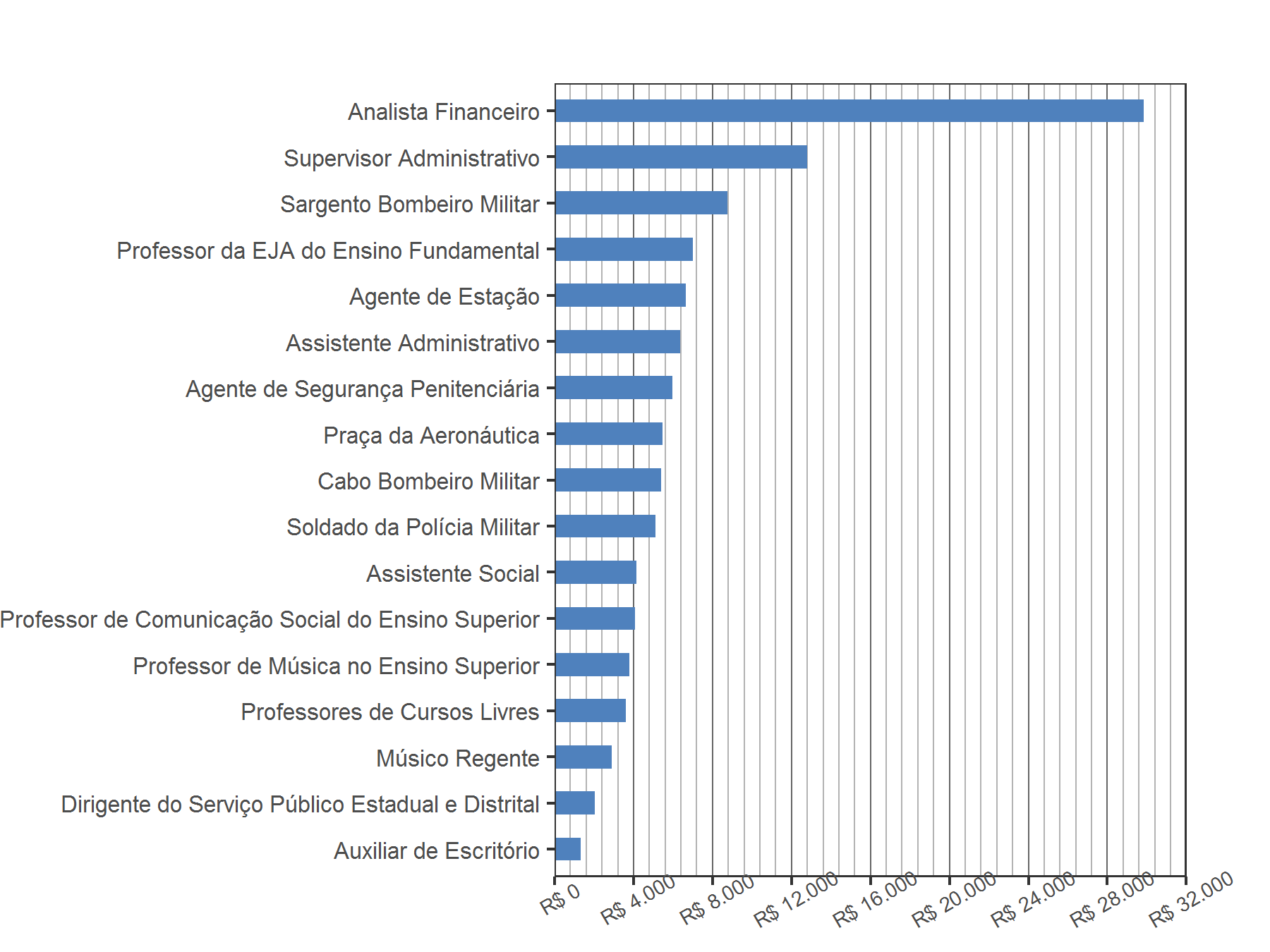 Tabela 8 – Distribuição das remunerações dos formados por RegiãoTabela 9 – Distribuição das remunerações dos formados por UFObservações: De todos os alunos formados, 77% trabalham no DF.Tabela 10 – Distribuição das remunerações por sexo e forma de saídaObservações: Os homens formados ganham, em média, 15% a mais do que as mulheres formadas.	Tabela 11 – Distribuição das remunerações dos formados por vínculo empregatícioObservações: A remuneração dos servidores públicos efetivos formados é, em média, 174% maior do que a remuneração dos empregados CLT formados.Tabela 12 – Distribuição das remunerações dos evadidos por vínculo empregatícioGráfico 4 – Distribuição dos alunos formados, por vínculo empregatício, 2015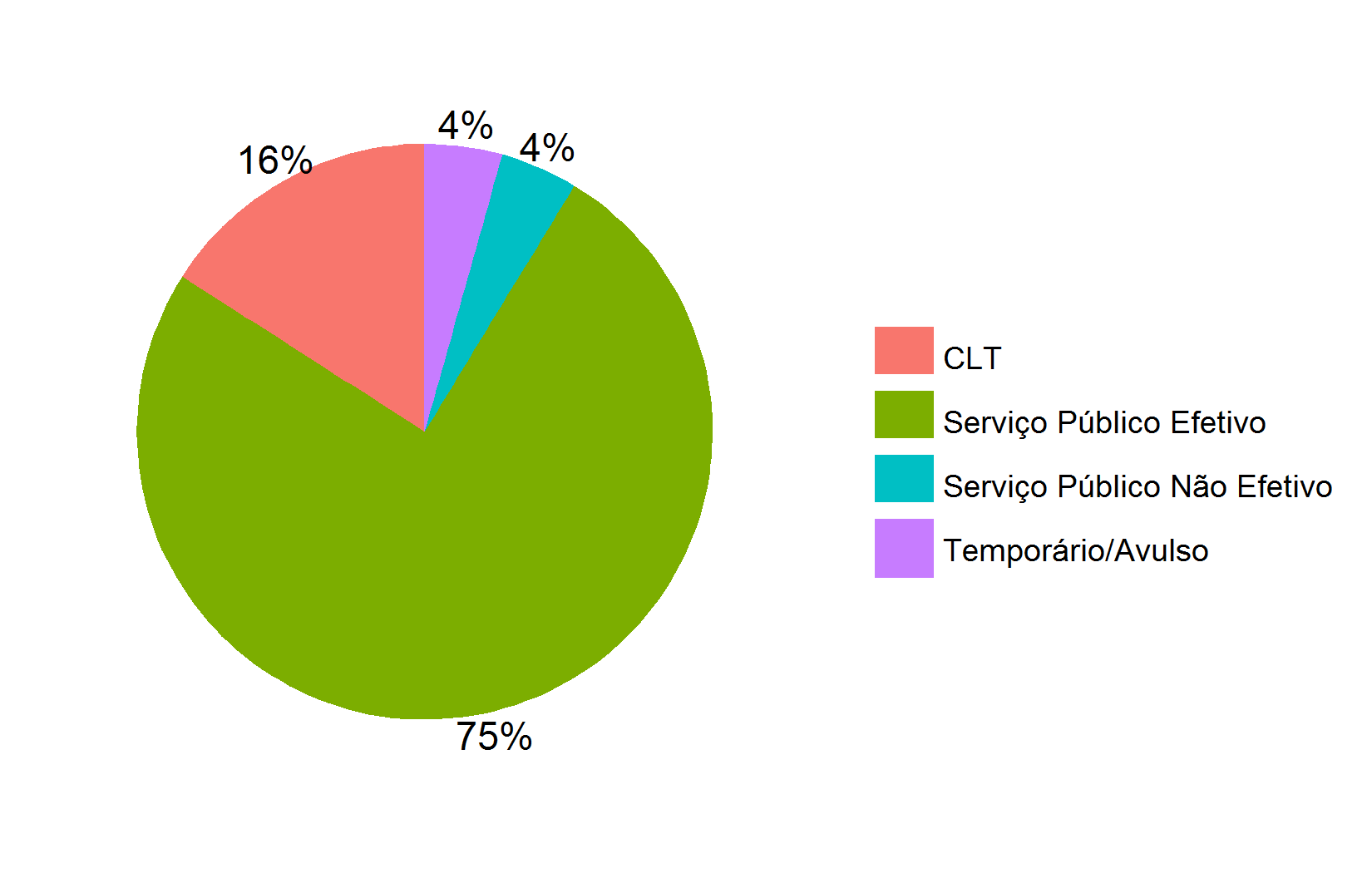 Tabela 13 – Distribuição da remuneração dos formados por ano de saída da UnBGráfico 5 – Distribuição das remunerações dos formados por ano de saída da UnB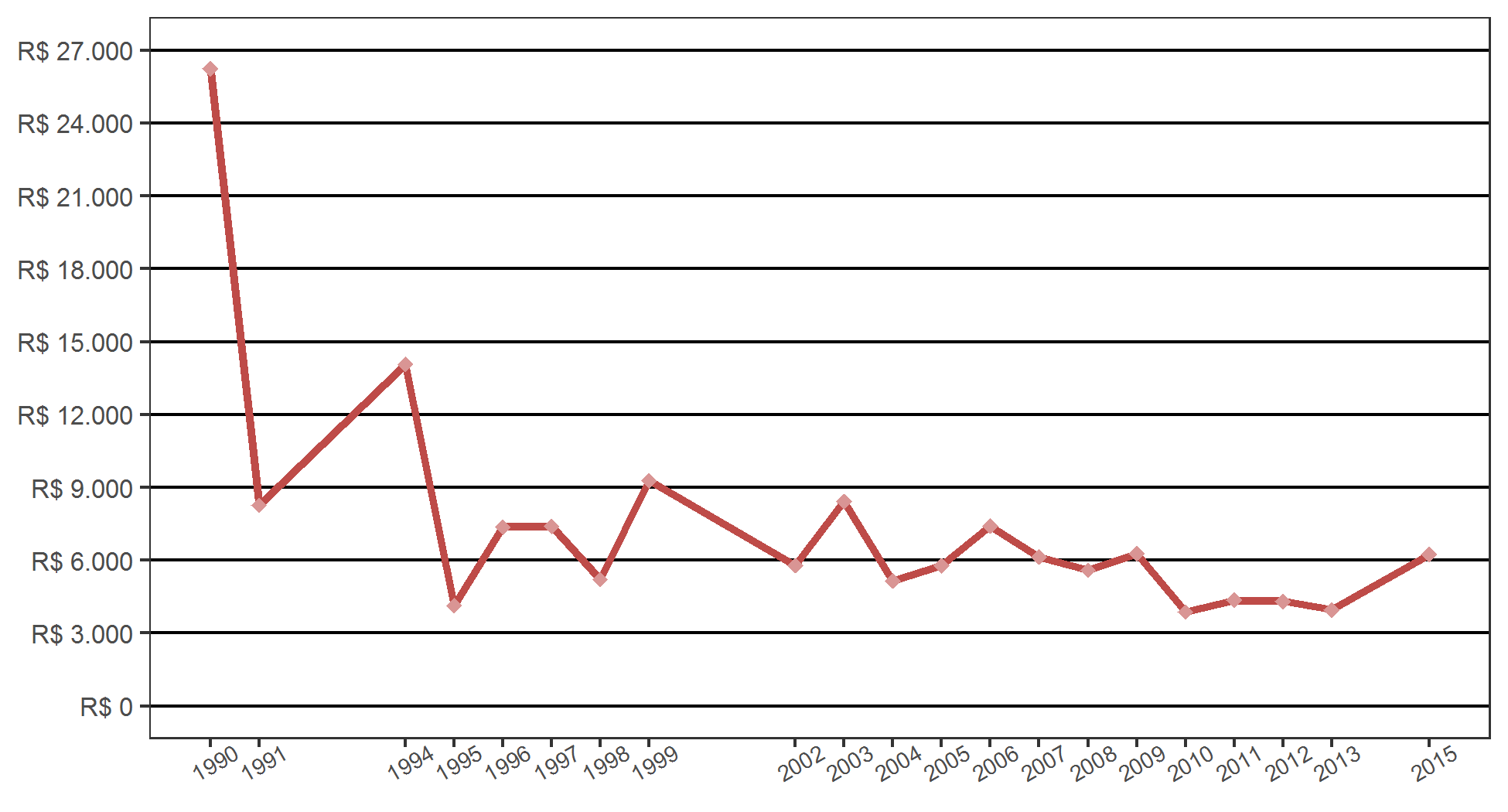 SexoDesligado-Falta de RendimentoDesligado-Iniciativa do EstudanteFormado-GraduaçãoTotalFeminino 5 419 28Masculino 91350 72Total141769100Faixa EtáriaDesligado-Falta de RendimentoDesligado-Iniciativa do EstudanteFormado-GraduaçãoTotalDe 19 a 24 anos2 1  3De 25 a 29 anos56 8 19De 30 a 34 anos3324 30De 35 a 39 anos4414 22De 40 a 44 anos1 7  845 anos ou mais1215 18Total141769100CNAE Classe 2.0Remuneração FormadosQtd. 2015DP 2015CV 2015Administração Pública, Defesa e Seguridade SocialR$ 7.166,4352R$ 4.481,210,63Atividades Administrativas e Serviços ComplementaresR$ 1.788,44 1R$ 0,000,00Atividades Financeiras, de Seguros e Serviços RelacionadosR$ 3.902,98 1R$ 0,000,00Comércio; Reparação de Veículos Automotores e MotocicletasR$ 860,00 1R$ 0,000,00EducaçãoR$ 6.068,5510R$ 6.159,881,02Informação e ComunicaçãoR$ 1.298,65 1R$ 0,000,00Outras Atividades de ServiçosR$ 1.392,51 1R$ 0,000,00Transporte, Armazenagem e CorreioR$ 5.108,22 2R$ 2.191,220,43CNAE Classe 2.0Remuneração EvadidosQtd. 2015DP 2015CV 2015Administração Pública, Defesa e Seguridade SocialR$ 5.031,496R$ 2.739,780,54Água, Esgoto, Atividades de Gestão de Resíduos e DescontaminaçãoR$ 11.571,681R$ 0,000,00Artes, Cultura, Esporte e RecreaçãoR$ 1.214,372R$ 409,680,34Atividades Administrativas e Serviços ComplementaresR$ 1.097,541R$ 0,000,00Atividades Financeiras, de Seguros e Serviços RelacionadosR$ 6.587,343R$ 2.219,140,34Atividades Profissionais, Científicas e TécnicasR$ 2.000,262R$ 2.828,791,41Comércio; Reparação de Veículos Automotores e MotocicletasR$ 1.163,222R$ 251,400,22EducaçãoR$ 2.489,987R$ 2.636,821,06Outras Atividades de ServiçosR$ 3.545,494R$ 2.861,870,81Saúde Humana e Serviços SociaisR$ 5.987,782R$ 6.316,961,05Transporte, Armazenagem e CorreioR$ 2.399,431R$ 0,000,00Forma de saídaRemuneração 2015Qtd. 2015DP 2015CV 2015Desligado-Falta de RendimentoR$ 4.942,3814R$ 3.708,040,75Desligado-Iniciativa do EstudanteR$ 2.833,4917R$ 2.580,950,91Formado-GraduaçãoR$ 6.562,3069R$ 4.716,830,72ProfissãoRemuneração FormadosQtd.DP 2015CV 2015Analista Financeiro (Instituições Financeiras)R$ 29.829,02 1R$ 0,000,00Supervisor AdministrativoR$ 12.797,62 4R$ 2.136,090,17Sargento Bombeiro MilitarR$ 8.745,63 3R$ 470,650,05Professor da EJA do Ensino FundamentalR$ 6.995,1116R$ 4.331,740,62Agente de Estação (Ferrovia e Metrô)R$ 6.657,65 1R$ 0,000,00Assistente AdministrativoR$ 6.374,52 5R$ 2.237,600,35Agente de Segurança PenitenciáriaR$ 5.981,23 1R$ 0,000,00Praça da AeronáuticaR$ 5.469,68 2R$ 28,830,01Cabo Bombeiro MilitarR$ 5.412,61 4R$ 152,750,03Soldado da Polícia MilitarR$ 5.102,87 4R$ 483,420,09Assistente SocialR$ 4.141,46 1R$ 0,000,00Professor de Comunicação Social do Ensino SuperiorR$ 4.068,82 2R$ 318,400,08Professor de Música no Ensino SuperiorR$ 3.785,79 2R$ 4.067,141,07Professores de Cursos LivresR$ 3.596,11 2R$ 2.681,510,75Músico RegenteR$ 2.885,93 2R$ 2.384,270,83Dirigente do Serviço Público Estadual e DistritalR$ 2.026,79 2R$ 801,660,40Auxiliar de EscritórioR$ 1.315,70 3R$ 464,450,35ProfissãoRemuneração EvadidosQtd.DP 2015CV 2015ContadorR$ 11.571,681R$ 0,000,00Diretor Geral de Empresa e Organizações (Exceto de Interesse Público)R$ 10.454,541R$ 0,000,00Dirigente do Serviço Público FederalR$ 8.110,001R$ 0,000,00Auxiliar de JudiciárioR$ 7.684,751R$ 0,000,00Músico Intérprete InstrumentistaR$ 7.395,352R$ 472,820,06Escriturário de BancoR$ 6.587,343R$ 2.219,140,34Cabo Bombeiro MilitarR$ 5.526,802R$ 393,190,07Músico Intérprete CantorR$ 4.000,511R$ 0,000,00Professor de Língua Portuguesa do Ensino FundamentalR$ 2.885,771R$ 0,000,00Auxiliar de EscritórioR$ 2.399,431R$ 0,000,00Auxiliar de Desenvolvimento InfantilR$ 2.240,001R$ 0,000,00Professor de Nível Superior do Ensino Fundamental (Primeira a Quarta Série)R$ 2.042,631R$ 0,000,00Professor de Nível Médio na Educação InfantilR$ 1.504,061R$ 0,000,00Instrutor de Cursos LivresR$ 1.214,472R$ 158,430,13Operador de Telemarketing Ativo e ReceptivoR$ 1.097,541R$ 0,000,00Assistente AdministrativoR$ 1.079,304R$ 1.350,631,25Professor de Línguas Estrangeiras ModernasR$ 0,001R$ 0,000,00RegiãoRemuneração 2015Qtd. 2015DP 2015CV 2015Centro-OesteR$ 4.353,66 5R$ 1.860,540,43DFR$ 7.385,4853R$ 5.005,570,68NordesteR$ 3.059,59 3R$ 2.173,680,71NorteR$ 4.265,57 2R$ 433,160,10SudesteR$ 2.533,28 4R$ 1.980,200,78SulR$ 5.878,57 2R$ 1.107,500,19UFRemuneração 2015Qtd. 2015DP 2015CV 2015ACR$ 3.959,28 1R$ 0,000,00DFR$ 7.385,4853R$ 5.005,570,68GOR$ 4.353,66 5R$ 1.860,540,43MGR$ 1.459,93 1R$ 0,000,00PER$ 1.200,00 1R$ 0,000,00PRR$ 5.878,57 2R$ 1.107,500,19RNR$ 5.449,30 1R$ 0,000,00SER$ 2.529,48 1R$ 0,000,00SPR$ 2.891,06 3R$ 2.261,360,78TOR$ 4.571,86 1R$ 0,000,00SexoRemuneração 2015Qtd. 2015DP 2015CV 2015Feminino EvadidoR$ 3.093,91 9R$ 3.504,511,13Feminino FormadoR$ 5.902,9219R$ 2.220,780,38Masculino EvadidoR$ 4.068,9822R$ 3.200,780,79Masculino FormadoR$ 6.812,8650R$ 5.369,460,79VínculoRemuneração FormadosQtd. 2015DP 2015CV 2015CLTR$ 2.847,3511R$ 1.965,260,69Serviço Público EfetivoR$ 7.799,1852R$ 4.735,300,61Serviço Público Não EfetivoR$ 1.751,19 3R$ 741,070,42Temporário/AvulsoR$ 3.555,71 3R$ 916,810,26VínculoRemuneração EvadidosQtd. 2015DP 2015CV 2015CLTR$ 3.315,9823R$ 3.356,631,01Serviço Público EfetivoR$ 5.870,74 7R$ 1.904,360,32Serviço Público Não EfetivoR$ 0,00 1R$ 0,000,00AnoRemuneraçãoQtd.DP 2015CV 20151990R$ 26.247,382R$ 5.065,200,191991R$ 8.265,401R$ 0,000,001994R$ 14.068,102R$ 502,250,041995R$ 4.141,461R$ 0,000,001996R$ 7.366,422R$ 1.659,040,231997R$ 7.399,381R$ 0,000,001998R$ 5.211,011R$ 0,000,001999R$ 9.282,531R$ 0,000,002002R$ 5.781,962R$ 1.711,340,302003R$ 8.422,351R$ 0,000,002004R$ 5.157,493R$ 1.327,320,262005R$ 5.774,117R$ 3.752,790,652006R$ 7.422,645R$ 2.918,390,392007R$ 6.143,887R$ 5.685,560,932008R$ 5.597,029R$ 2.691,000,482009R$ 6.272,086R$ 3.073,150,492010R$ 3.878,145R$ 1.407,810,362011R$ 4.362,764R$ 1.460,650,332012R$ 4.307,516R$ 1.808,970,422013R$ 3.959,281R$ 0,000,002015R$ 6.242,762R$ 369,860,06